İşe Yarar Bir ŞeyGösterim Tarihi: 27 Ekim 2017Dağıtım: Başka SinemaYapım: Sine Film, Mars ProdükiyonYapımcı: Pelin Esmer, Marsel KalvoFacebook: facebook.com/iseyararbirseyfilmInstagram: instagram.com/iseyararbirseyTwitter: twitter.com/iseyararbirsey Görüntü Yönetmeni: Gökhan TiryakiKurgucu: Pelin Esmer, Evren LuşOrtak Yapımcılar: François D’Artemare, Frans Van Gestel, Arnold Heslenfeld, Mehmet AktaşDünya Hakları: Sine FilmYönetmen: Pelin EsmerSenaryo: Pelin Esmer, Barış BıçakçıOyuncular: Başak Köklükaya, Öykü Karayel, Yiğit ÖzşenerBir gece trende yolları kesişen iki kadının ölmek isteyen bir adama doğru uzanan, gerilim dolu yolculukları. Leyla gibi biri neden lise arkadaşlarıyla buluşma yemeğine gider ki? Yirmi beş yıldır hiçbir lise yemeğine gitmemiş... Üstelik 16 saat süren bir tren yolculuğuyla! Hemşirelik son sınıf öğrencisi Canan, o niye trende? Gönlünde oyuncu olmak varken hemşire adayı olarak hiç istemediği bir iş görüşmesine gidiyor. Peki Yavuz? Hareketsiz yatıyor bir pencerenin önünde, seyyar satıcıları, faytonları, sokaktaki insanları izliyor bütün gün. Canan’ı bekliyor, belki de Leyla’yı, belki de bir gece treninde yolları kesişen katil ile şairi.Sorularınız ve söyleşi talepleriniz için: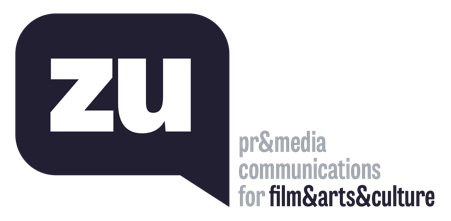 Uğur Yüksel – E: ugur@thisiszu.com T: 0 536 731 4216Zaferhan Yumru – E: zaferhan@thisiszu.com T: 0 535 936 0195